Name________________________________________________Adm. No______________233CHEMISTRY FORM 12 HOURSEND  OF TERM II 2019______________________________ SECONDARY SCHOOLInstructions to CandidatesWrite your name and Admission Number in the spaces provided above.Sign and write date of examination in the spaces provided above.Answer ALL the questions in the spaces provided.Mathematical tables and silent electronic calculators may be used.All working MUST be clearly shown where necessary.Candidates should check the question paper and ascertain no question is missing.For Examiner’s use onlyDefine each of the following terms.a) Matter_______________________________________________________________________________________________________________________________________________________ (1mk)b) Element _______________________________________________________________________________________________________________________________________________________ (1mk)c) Atom _______________________________________________________________________________________________________________________________________________________ (1mk)d) Mixture _______________________________________________________________________________________________________________________________________________________ (1mk)a) What is drug abuse?_______________________________________________________________________________________________________________________________________________________ (1mk)b) Name 3 commonly abused drugs in yoursociety. ____________________________________________________________________________________________________________________________________________________________________________________________________________________________________ (3mks)c) Give two adverse effects of drug abuse to an individual. ______________________________________________________________________________________________________________________________________________________(2mks)The diagram below shows the structure of one of the sources of heat in the laboratory. Study it and answer the questions that follow.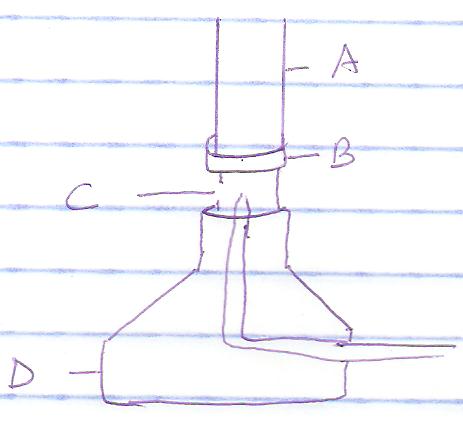 Name the apparatus drawn above. ___________________________________________________________________(1mk)Identify the parts labeled A,B,C, and D and state their functions. (4mks)	c) Give four differences between luminous and non-luminous flamed) Why should a non-luminous flame be turned to luminous after use? ______________________________________________________________________________________________________________________________________________________(2mks)	e) Name two other sources of heat in the laboratory other than the one drawn above______________________________________________________________________________________________________________________________________________________(2mks)The diagram below shows the relationship between the physical states of matter. Study it and answer the questions that follow.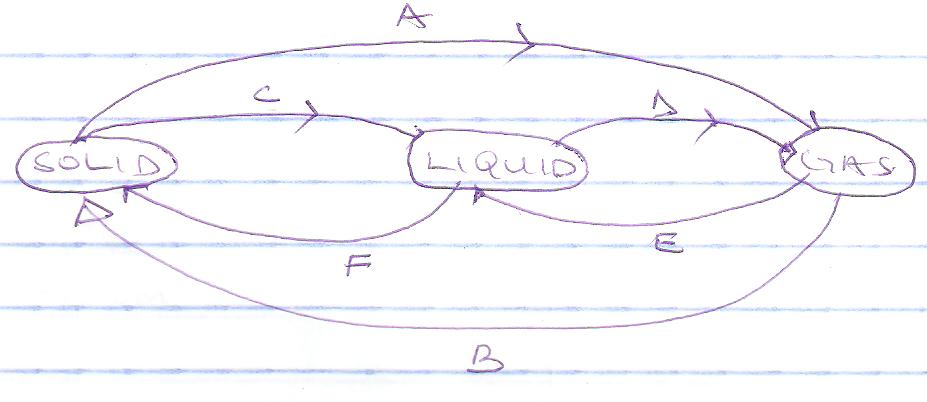 a) identify each of the processes labeled 	A _________________________________ (1mk)	B _________________________________ (1mk)	C _________________________________ (1mk)	D _________________________________ (1mk)	b) name two substances that undergo process labeled A (2mks)a) give three differences between physical and chemical changes. (3mks)	b) 	(i) What kind of change is burning of charcoal		(ii) Give 2 reasons for your anser in (i) above(2mks)Write word equations for the reactions between.a) sodium and chlorine. _______________________________________________________________________________________________________________________________________________________ (1mk)b) calcium and oxygen. _______________________________________________________________________________________________________________________________________________________ (1mk)c) lithium and fluorine. _______________________________________________________________________________________________________________________________________________________ (1mk)a) write the symbols for the following elementsHydrogen	__________________________________(1mk)Sodium		__________________________________(1mk)Nitrogen	__________________________________(1mk)Chlorine	__________________________________(1mk)Carbon		__________________________________(1mk)b) name the elements in the following compoundsi) Magnesium nitride. _______________________________________________________________________________________________________________________________________________________ (1mk)ii) Calcium sulphide. _______________________________________________________________________________________________________________________________________________________ (1mk)Below is a diagram of a set up which was used to separate two miscible liquids, A and B whose boiling point are 800c and 1000c respectively.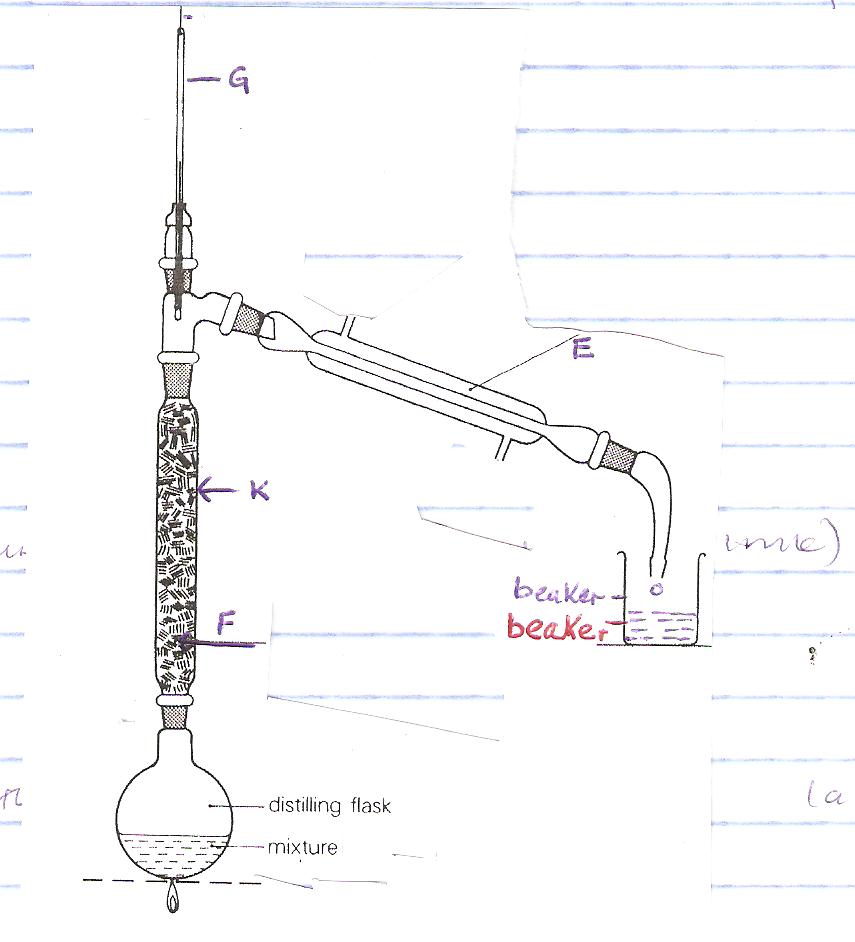 a) What are miscible liquids? ____________________________________________________________________________________________________________________________________________ ___________(1mk)b) Name the pieces of apparatus labeled 	i) E__________________________ (1mk)	ii) K _________________________ (1mk)c) State the function of the part labeled 	i) G __________________________ (1mk)	ii) F __________________________ (1mk)d) On the diagram indicate with an arrow (     ) water in and water out. (1mk)e) Which component of the mixture was collected first? Give a reason for your answer.  ____________________________________________________________________________________________________________________________________________ __________(2mks)f) What name is given to the pure liquid collected in the beaker? ____________________________________________________________________________________________________________________________________________ ___________(1mk)g) Give one industrial application of the method of separation above. ____________________________________________________________________________________________________________________________________________________________________________________________________________________ ___________ _____(1mk)Identify each of the following laboratory apparatus shown in the diagrams below and state its function (8mks)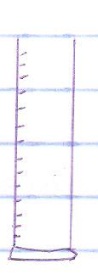 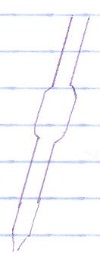 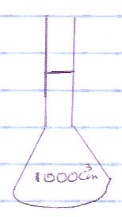 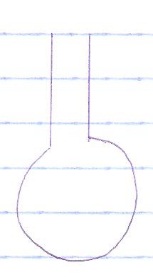 Describe how you can obtain pure salt from a mixture of salt and sand.(5mks)__________________________________________________________________________________________________________________________________________________________________________________________________________________________________________________________________________________________________________________________________________________________________________________________________________________________________________________________________________________________________________________________________________________________________Give 2 reasons why most laboratory apparatus are made of glass. ____________________________________________________________________________________________________________________________________________________________________________________________________________________________________(2mks)Spots of pure pigment A and B and a mixture Z were placed on  a filter paper and a chromatogram was developed. The results obtained were as shown in the diagram below.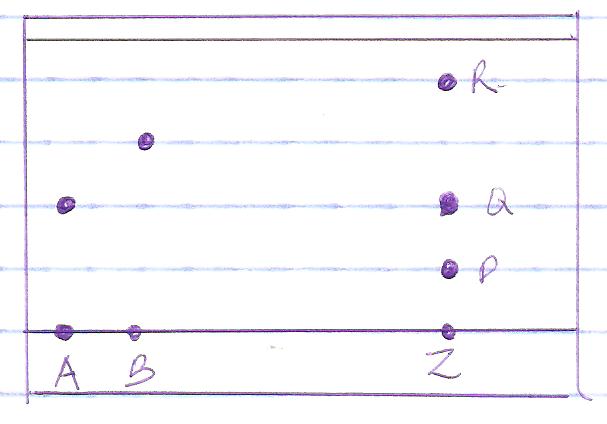 a) on the diagram show	i) solvent front. (1mk)	i) baseline (1mk)b) which of the pure pigments was a component of Z? _____________________________(1mk)c) Which of the components of Z was the least dense? Give a reason for your answer. ____________________________________________________________________________________________________________________________________________ __________(2mks)d) Name a solvent that could have been used in this chromatography. _________________________________________________________________________(1mk) The diagram below is a graphical representation of a heating and a cooling curve of a solid X. study t and answer the questions that follow.	a) Which letters represent the cooling curve? ______________________________(1mk)b) Explain what happens to the particles of X between C and D in terms of kinetic theory of matter. __________________________________________________________________________________________________________________________________________________________________________________________________________________________________________________________________________________________________ _______________ (2mks)c) Which letter represents:	i) Melting poin. ________________________ (1mk)	ii) Boiling point. _______________________ (1mk)d) explain why the temperature remains constant between D and E despite the continuous heating. __________________________________________________________________________________________________________________________________________________________________________________________________________________________________________________________________________________________________________________(2mks)Brine is made by mixingwater with common salt. Which is the :Solute __________________________ (1mk)Solvent __________________________ (1mk)Solution __________________________ (1mk)a) State three laboratory safety rules. ________________________________________________________________________________________________________________________________________________________________________________________________________________________________________________________________________________________________________________________________________________________________________________________________(3mks)b) give two reasons why it is important to observe laboratory safety rules.___________________________________________________________________________________________________________________________________________________________________________________________________________________________________________________________________________________________________ ______________(2mks)Name three careers which require knowledge of chemistry. __________________________________________________________________________________________________________________________________________________________________________________________________________________________________________________________________________________________________ _______________ (3mks)Name three branches of chemistry. _________________________________________________________________________________________________________________________________________________________________________________________________________________________________________________________________________________________________ ___________ _____(3mks)Give two reasons why air is a mixture and not a compound. ___________________________________________________________________________________________________________________________________________________________________________________________________________________________________________________________________________________________________ ______________ (2mks)QuestionMaximum ScoreCandidate’s Score1 – 18100PartIdentityfunctionABCD